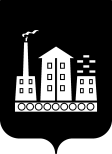 АДМИНИСТРАЦИЯГОРОДСКОГО ОКРУГА СПАССК-ДАЛЬНИЙ ПОСТАНОВЛЕНИЕ 06 сентября 2019 г.              г. Спасск-Дальний, Приморского края                          № 374-паО внесении изменений в постановление Администрациигородского округа Спасск-Дальний от 16 сентября 2016 года № 450-па «О Совете  по содействию развития малого и среднего предпринимательства и вопросам контрольно-надзорной деятельности при главе городского округа Спасск-Дальний»В  соответствии с Федеральными законами от 6 октября 2003 года № 131-ФЗ «Об общих принципах организации местного самоуправления в Российской Федерации», от 24 июля 2007 года № 209-ФЗ «О развитии  малого и среднего предпринимательства  в  Российской  Федерации», Администрация городского округа Спасск-Дальний ПОСТАНОВЛЯЕТ:  Внести в постановление Администрации городского округа Спасск-Дальний от 16 сентября 2016 года № 450-па «О Совете по содействию развития малого и среднего предпринимательства и вопросам контрольно-надзорной деятельности при главе городского округа Спасск-Дальний» следующее изменение:- изложить приложение № 2 к постановлению в новой редакции (прилагается).2. Административному управлению Администрации городского округа Спасск-Дальний (Моняк) опубликовать настоящее постановление в периодическом печатном издании и разместить на официальном сайте городского округа Спасск-Дальний.3. Контроль за исполнением настоящего постановления возложить на заместителя главы Администрации городского округа Спасск-Дальний В.А. Воркову. Исполняющий обязанности главыгородского округа Спасск-Дальний                                                        В.А. Воркова       Приложение № 2 к постановлению   Администрации городского округа Спасск-Дальний       от  16.09.2016 № 450-па  (в редакции постановления Администрации городского округа Спасск-Дальний  от 06.09.2019          № 374-па)     Состав Совета по содействию развития малого и среднего предпринимательстваи контрольно-надзорной деятельности при главе городского округаСпасск-Дальний1Квон Вячеслав Васильевич- глава городского округа Спасск-Дальний, председатель Совета;2ВорковаВиктория Александровна- заместитель главы Администрации городского округа Спасск-Дальний, заместитель председателя Совета;3ДвинянинВиталий Анатольевич- начальник жилищного отдела, главный муниципальный жилищный инспектор, заместитель председателя Совета по вопросам контрольно-надзорной деятельности;4КириченкоАлександра Владимировна- руководитель инвестиционно-проектной группы ООО «Спасский лесоперерабатывающий Комплекс-Групп», заместитель председателя Совета;5 Тарасенко Ада Павловна- главный специалист 1 разряда отдела муниципального заказа и потребительского рынка управления экономики и муниципального заказа Администрации городского округа  Спасск-Дальний, секретарь Совета;6Ткаченко Денис Васильевич- начальник отдела надзорной деятельности и профилактической работы городского округа Спасск-Дальний и Спасского муниципального района главного управления МЧС России по ПК;7СиняговскийСергей Николаевич- руководитель Территориального отдела  управления Роспотребнадзора по  Приморскому краю в г.Спасск-Дальний;8СолодоваИрина Николаевна- главный инспектор государственной инспекции труда в  Приморском крае;9ЯкунинаАлла Владимировна- руководитель Межрайонной инспекции Федеральной налоговой службы № 3 по Приморскому краю;10По согласованию- представитель прокуратуры г. Спасска-Дальнего;11БегунковГеннадий Константинович- начальник управления экономики и муниципального заказа Администрации городского округа Спасск-Дальний;12ПетикИнна Борисовна- начальник управления земельных и имущественных отношений Администрации городского округа Спасск-Дальний;13Скажутин Олег Георгиевич- начальник отдела муниципального заказа и потребительского рынка управления экономики и муниципального заказа Администрации городского округа Спасск-Дальний; 14Алексеев Иван Иванович- заместитель директора ООО «Форестгранд»;15АзаровЕвгений Викторович- индивидуальный предприниматель;16БакаевскийРоман Александрович- генеральный директор ООО «Консервный завод «Спасский»;17БандинокТатьяна Петровна- общественный помощник Уполномоченного по защите прав предпринимателей по городскому округу Спасск-Дальний;18БорисовецГригорий Петрович- генеральный директор ООО «Приморье-групп С»;19Ватулич Владислав Константинович- индивидуальный предприниматель;20Доленчук Дарья Евгеньевна- директор ООО «Успех»;21ГорбаньАртем Алексеевич- генеральный директор ООО Ресурсоснабжающая организация «СпасскКоммуналСервис»;22ЕсауленкоТатьяна Владимировна- директор ООО «ДальТрансАвиа»;23Иванова Ирина Николаевна- директор ООО «Виза», председатель некоммерческого Партнерства Союз предпринимателей «Наш город»;24КиреевАндрей Николаевич-  индивидуальный предприниматель;25КоханСергей Анатольевич -  директор ООО «Капитал»;26 КосьяненкоВладимир Леонидович-  индивидуальный предприниматель;27КобзарьИван Валерьевич- заместитель генерального директора ООО «Спасский лесоперерабатывающий перерабатывающий Комплекс-Групп»; 28Лобурец Виктор Иванович-  индивидуальный предприниматель;29ОрловАндрей Георгиевич-  индивидуальный предприниматель;30ПивоваровЮрий Валерьевич- советник генерального директора  ООО «Приморский тарный комбинат»;31РойЕлена Николаевна-  индивидуальный предприниматель;32СиняковДмитрий Леонидович- директор ООО «Горсвет»;33ТенВилора Федоровна- индивидуальный предприниматель;34СолодкийСергей  Геннадьевич- индивидуальный предприниматель;35СорокинВалерий Александрович- директор ООО «Электромаксимум»;36ЯщенкоНаталья Владимировна- директор ООО «СтройИнвест».